Hier sind eine Reihe von Verständnisfragen zum Film ...                                       Name:_________________________Chlorwasserstoff-Springbrunnen by: AK #Kappenberg Chemie -  1:53 minStelle den Aufbau der Moleküle NH3 und HCl dar und beurteile den Dipol-Charakter der  Moleküle.Beschreibe die Durchführung der durchgeführten Versuche.Welche Beobachtungen hast du dabei gemacht?Deute die gemachten Beobachtungen. Berücksichtige dabei folgende Links: Dissoziation und elektrische Leitfähigkeit. Welche chemische Reaktion ist abgelaufen, als der Springbrunnen in Tätigkeit war? Formuliere dazu eine Reaktionsgleichung.Wie heißt der in Frage 3 angesprochene Reaktionstyp?Nimmt begründet Stellung zu der Aussage „Salzsäure hat die Formel HCl.“AKKappenberg
Chlorwasserstoff-SpringbrunnenA09b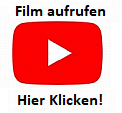 